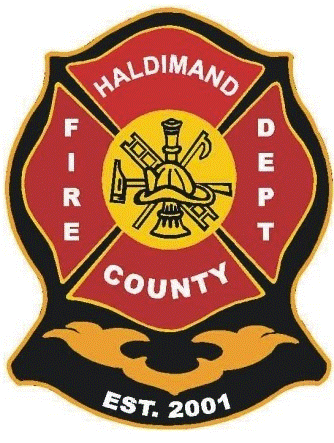 JR FIRE FIGHTER APPLICATIONA.	Personal InformationLast name: 	First Name and Initial:Address: 	City/Town: 	Postal Code: 	Email:  	Home Phone: 	 Alternate Phone: 	Emergency Health Information: 	Emergency Contact: 	Phone:  	At which Haldimand County Fire Station do you wish to Volunteer?     	2.  Which School are you presently attending? ___________________________________________3.  Please list the names and phone numbers of two references that we can contact.1.   Name: 	Phone Number: 	Relationship: 	2.   Name: 	Phone Number: 	Relationship: 	Signature of Applicant:  	Date: 	Parent/Guardian Signature (if under the age of 18):   	Date: 	Thank you for considering a volunteer placement with Haldimand County Fire!We look forward to getting to know you!